Učivo na období od 6.4. – 10.4. 2020*ČJ – pracovní listVELIKONOCE     Vel__konoce  jsou nejv__znamnější  křesťanské  svátk__ . Př__pomínají  ukř__žován__ a  vzkř__šen__  Jež__še  Krista, považovaného za  S__na  bož__ho.    Jsou to poh__bl__vé  svátk__, slaví se po prvn__m  jarn__m  úplňku. Zač__nají  Škaredou  středou, pokračují Zelen__m čtvrtkem, Velk__m pátkem a B__lou  sobotou. V neděli, o Bož__m hodu velikonočním, se světí  velikonoční  pokrm__: beránek, mazance, vejce, chléb a v__no.    Vel__konočn__  pondělí je dnem pomlázk__ : mládenc__  chod__ s metlou spletenou z vrbového prout__ v__šlehat  dívk__ a žen__, ab__  b__ly  celý rok zdravé. Za to dostávaj__ malovaná vejce – krasl__ce.  Vejce jako symbol nového ž__vota  b__lo  už dávno před křesťanstvím spojováno s oslavou jara. Stejně jako Vánoce i Vel__konoce prováz__ řada pověr. Podle jedné z n__ch se na Velk__ pátek  otev__rá země a v__dává poklad__ . I  když nenajdeme žádn__  poklad, radost ze svátků jara nám to určitě nezkaz__. (podle J.Žáčka)Odpověz:Proč slavíme Velikonoce?………………………………………………………………………………………………………………………………………………………………………………Doplň názvy dnů velikonočního týdne:………………………………středa, ……………………..…….čtvrtek,……………………….pátek, ……………………………….sobota, neděle = …………………………………………………………………,…………………………………….pondělíVylušti symboly Velikonoc.KOJÍČVA…………………………, ONÍV……………………..,NECZAMA…………………….., LEDAKO………….………,KAMLÁZPO………………………….., ORAJ………………..,KENBEÁR………………………, DYPOKLA………………….Proč chlapci šlehají dívky pomlázkou?……………………………………………………………………………………….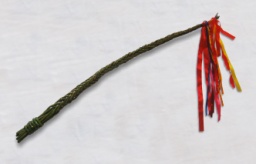 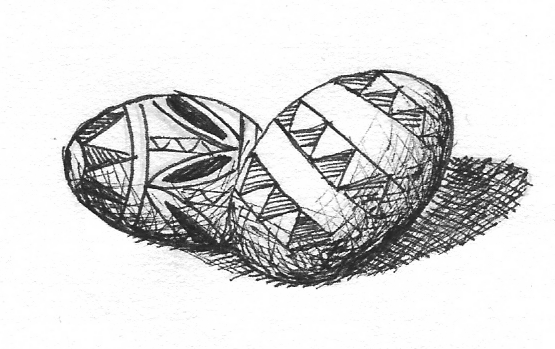 Vymyslí velikonoční báseň, která se skládá alespoň ze 2 slok (4 rýmy). V básni musí být tato slova: pomlázka, vajíčko, beránek.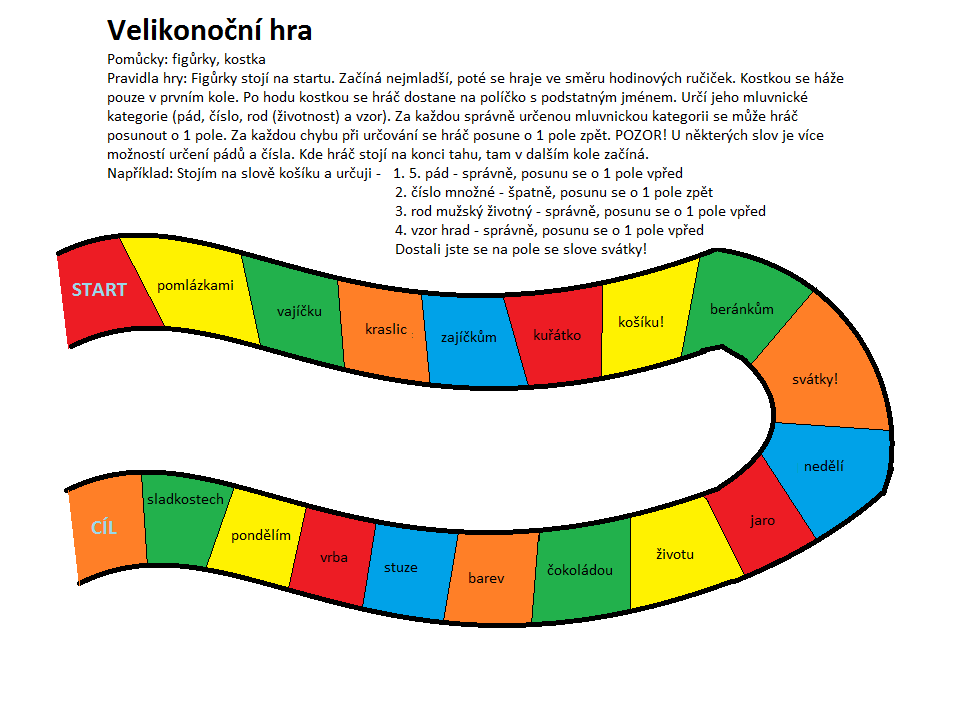 *M – pracovní listVELIKONOČNÍ RÉBUS1  	2  	3   	4  	5  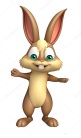 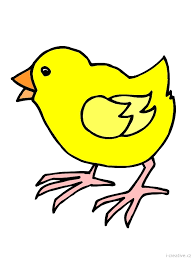 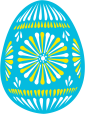 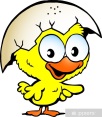 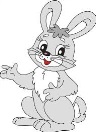 6   	7   		8   	9   	0    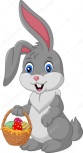 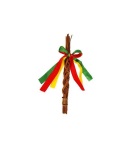 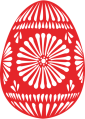 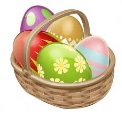 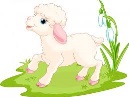 Porovnej.    _________            _________              __________               __________        Vyřeš slovní úlohu. Zápis, výpočty, odpovědi.Pan Zajíček chová slepice a prodává vajíčka. Do jednoho plata se vleze 72 ks vajíček. Jedno plato stojí 125 Kč. Na Velikonoce paní Nováková objednala 30 plat vajec. Pan Novák si objednal 28 plat vajec. Kolik kusů vajíček teď mají Novákovi doma? Kolik korun dohromady vydělal pan Zajíček?*AJ – pracovní listyPřepiš si následující velikonoční slovíčka do slovníčku a nauč se je nazpaměť.  Správnou výslovnost si procvič na online slovníku na www.seznam.czPřeklresli do sešitu velikonočního zajíčka na celou jednu stránku a pod obrázek napiš anglicky 6 věcí, které vidíš na obrázku. Použij slovní zásobu z tabulky nahoře. 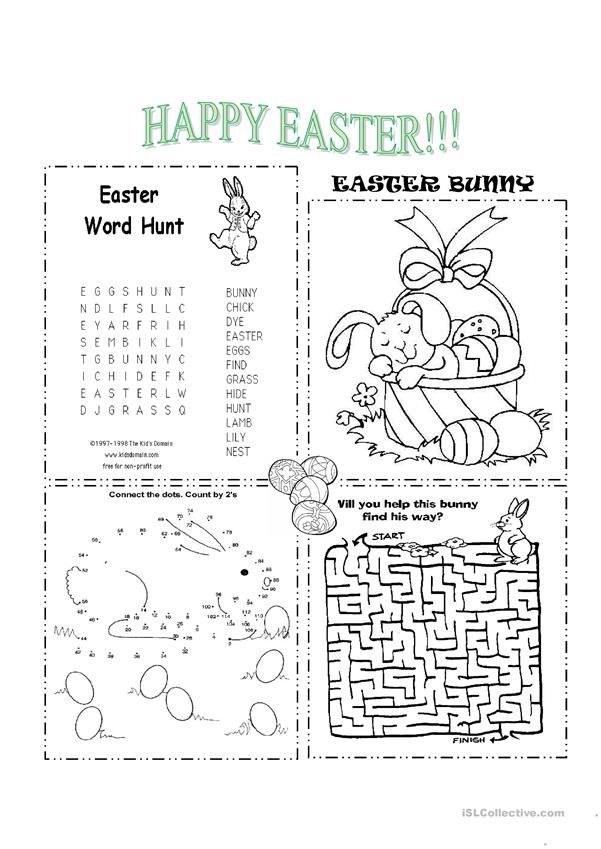 Napiš velikonoční slovíčka pod správné obrázky. Pro překlad můžeš použít online slovník na www.seznam.cz 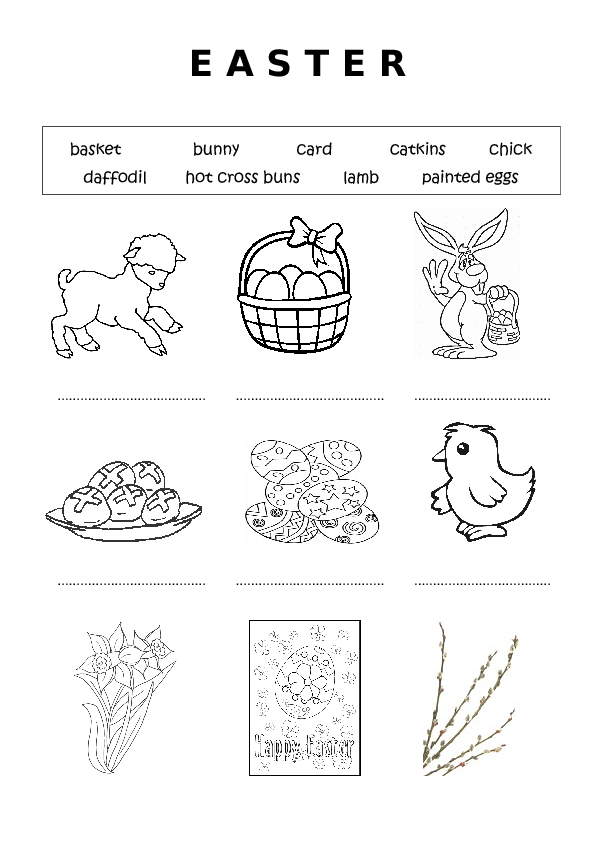 ČJ*pracovní listNEZAPOMEŇTE NA BÁSEŇ NA STRANĚ 97 A NA ČTENÁŘSKÝ DENÍK!M*pracovní listGeometrie – obvod trojúhelníku (s.46), obdélníku (s.51) a čtverce (s. 52)Pracujte s prezentací, kterou stáhnete zde (příští týden dostanete příklady na výpočty obvodů) https://www.uschovna.cz/zasilka/WRMK2X4X47JF2BC2-2M5Můžete si zahrát matematické hry: (nepovinné) https://www.umimematiku.cz/index.php?p=zavody&ps=1361&source=explicitExercise&createGame=1&joinGame=1#https://www.umimematiku.cz/pexeso-jednotky-casu-1-uroven/1106https://www.umimematiku.cz/rozhodovacka-hodiny-poznavani-1-uroven/929https://www.umimematiku.cz/pexeso-nazvy-utvaru-1-uroven/85https://www.umimematiku.cz/mrizkovana-rovnobezky/12https://www.umimematiku.cz/mrizkovana-kolmice/4https://www.umimematiku.cz/presouvani-scitani-pod-sebou-1-uroven/270https://www.umimematiku.cz/presouvani-pisemne-deleni-1cif-2-uroven/347  VlUdělej si online opakovací test na této stránce: http://rysava.websnadno.cz/valstiveda_4.roc/vl4_dejepis_ano_ne_02.htm VELKOMORAVSKÁ ŘÍŠEUčebnice str. 13, 14 – přečíst a na straně 14 zodpovědět otázky v červeném rámečku do sešituPracovní sešit str. 8 – vypracovat podle učebnicePodívejte se na prezentaci na těchto stránkách:https://docs.google.com/presentation/d/1XpqLyEtbuI6K28g1OGo9jqYijPJjaESgdOV5hgRfJhA/pub?start=false&loop=false&delayms=3000&slide=id.i0 PřvTento týden bez úkolu, protože je v rozvrhu ve čtvrtek a to jsou velikonoční prázdniny.AJ*pracovní listyVV, PČKreslete, vyrábějte, blíží se nám Velikonoce Easter egg kraslice, velikonoční vejceEaster bunny velikonoční zajíček EasterVelikonoce lamb beránek chick kuřátkobasket košíček dye barvit Happy Easter!Veselé Velikonoce!Easter cakemazanec Easter MondayVelikonoční pondělí at Easter o velikonocích ribbon mašle, stuha hide schovat find najít Easter egg hunt Hledání velikonočních vajíček 